Б Ъ Л Г А Р С К А   А К А Д Е М И Я   Н А   Н А У К И Т Е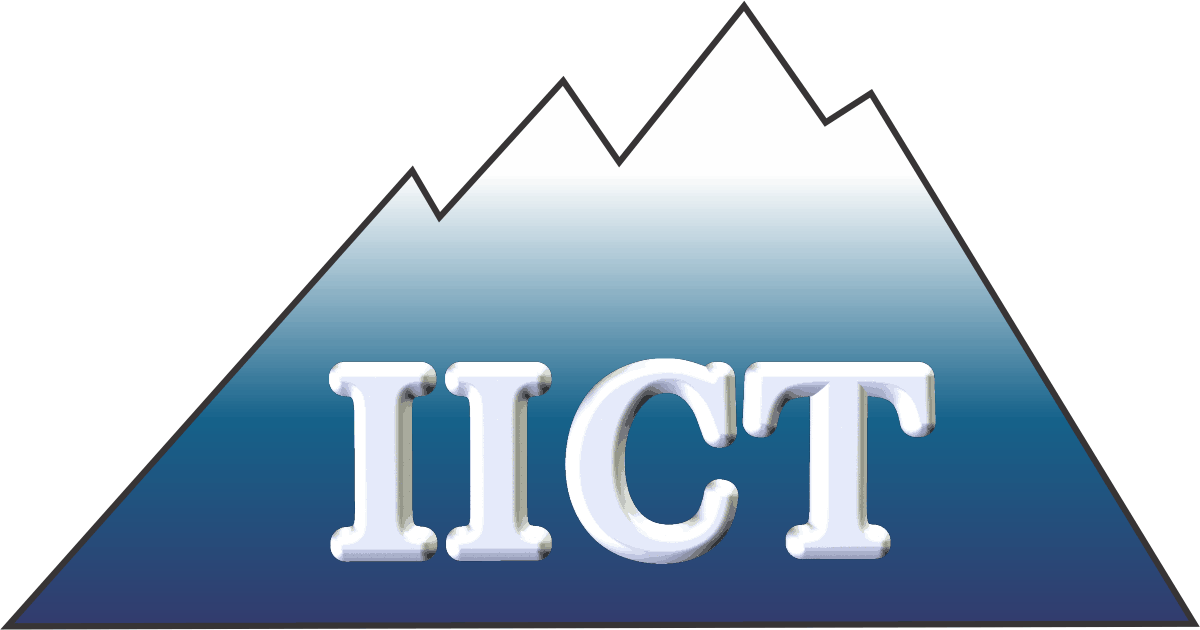 ИНСТИТУТ ПО ИНФОРМАЦИОННИ И КОМУНИКАЦИОННИ ТЕХНОЛОГИИП Р О Т О К О Л	Днес, ??.??.???? г., от ??:?? ч., се проведе Събрание на секция „???“ за обсъждане на дисертацията „??????”, представена от ??????????? за присъждане на образователната и научна степен „доктор” по докторска програма „????????”, професионално направление „?????“.	Присъстваха: ...	?????? представи дисертацията си.	Описват се въпросите и проведената дискусия.	След обсъждането Събранието на секцията (единодушно)Р Е Ш И:1. Изразява положително становище за насрочване на предварително обсъждане на дисертацията „?????????????”, представена от ????????? за присъждане на образователната и научна степен „доктор” по докторска програма „??????????“, професионално направление „????????“.2. Предлага за предварителното обсъждане съставът на секцията да бъде разширен, като бъдат поканени:	???????	???????	???????	???????	???????	3. Предлага предварителното обсъждане да бъде насрочено на ??.??.???? г. от ??:?? ч. в зала ?? на ИИКТ.ПРОТОКОЛИРАЛ:				РЪКОВОДИТЕЛ СЕКЦИЯ „?????”:   /?????????/								/?????????/